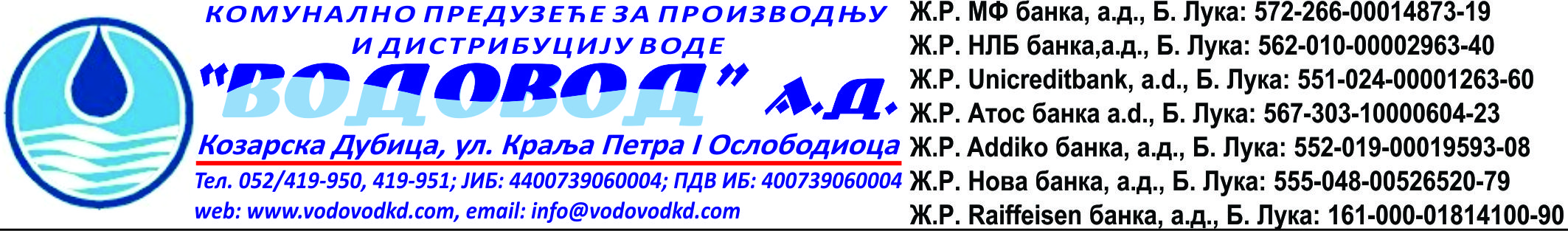 ОБРАЗАЦ ЗА ПРИЈЕДЛОГЕ И ЖАЛБЕ/РЕКЛАМАЦИЈЕИме и презиме: ______________________________________________________________________Шифра корисника услуга: _____________Адреса: _____________________________________________________________________________Телефон: ___________________________E-mail: _____________________________Ако имате приједлог за побољшање услуга, молимо да га кратко образложите:____________________________________________________________________________________________________________________________________________________________________Ако је у питању ЖАЛБА молимо вас да заокружите разлог:а) жалба на висину износа рачуна,б) жалба на квалитету услуга, укључује прекиде у снабдијевању, квалитету воде и притисак у мрежи,в) жалба на погрешно очитање или неисправност водомјера,г) жалба на понашање инкасанта или особе за односе са корисницима услуга,д) жалба на зачепљење или лош мирис из канализације,ђ) остало (молимо прецизирајте).Кратки опис жалбе и захтјев потрошача:__________________________________________________________________________________________________________________________________________________________________________________________________________________________________________Одговор желим добити (заокружите само једну од понуђених могућности):а) усмено, у просторијама ЈКПб) поштом на горе наведену адресу становањав) e-mail-ом на горе наведену електронску адресуг) телефоном, на горе наведени контакт бројПотпис подноситеља: ___________________________________________________________ПОПУЊАВА СЛУЖБА ЗА ОДНОСЕ СА КОРИСНИЦИМА УСЛУГА:Референтни број: _____________________ Задужује са да одговори: ________________________________________________________(Назив одјела / руководиоца који ће одговорити на жалбу)Датум пријема жалбе: _________________Потпис службеника ЈКП: _________________________________________________________Датум рјешења жалбе и обавјештења корисника услуге о рјешењу: ____________________